Доклад по теме «Формы научного знания: гипотеза»Гипотеза - это знание в форме предположения, сформулированного на основе ряда достоверных фактов. По своему происхождению гипотетическое знание носит вероятностный, а не достоверный характер и поэтому требует обоснования и проверки. Если в ходе проверки содержание гипотезы не согласуется с эмпирическими данными, то гипотеза отвергается. Если же гипотеза подтверждается, то можно говорить о той или иной степени вероятности гипотезы. Чем больше найдено фактов, подтверждающих гипотезу, тем выше ее вероятность. Таким образом, в результате проверки одни гипотезы становятся теориями, другие уточняются и корректируются, третьи отбрасываются как заблуждение, если их проверка дает отрицательные результат. Решающим критерием истинности гипотезы служат практика во всех своих формах, а вспомогательную роль здесь играет логический критерий истины.Выдвижение ряда гипотез является одним из самых сложных дел науки. Ведь они не связаны прямо с предшествующим опытом, который лишь дает толчок к размышлению.Научная гипотеза – предположительное знание, истинность или ложность которого еще не доказана, но которое выдвигается не произвольно, а при соблюдении ряда правил – требований. А именно, гипотеза не должна противоречить известным и проверенным фактам; гипотеза должна соответствовать надежно установленным теориям; доступность выдвигаемой гипотезы практической проверке; максимальная простота гипотезыВ случае своего подтверждения гипотеза становиться теорией.Основные свойства гипотезы:- гипотеза является не истиной, а предположением;- гипотеза открывает то-то новое;- гипотеза является простой и непротиворечивой.+Гипотезы бывают: описательными, систематизирующими, объяснительными, интерпретационными, вспомогательными (промежуточными).Схема с участием гипотезы (Рис.1)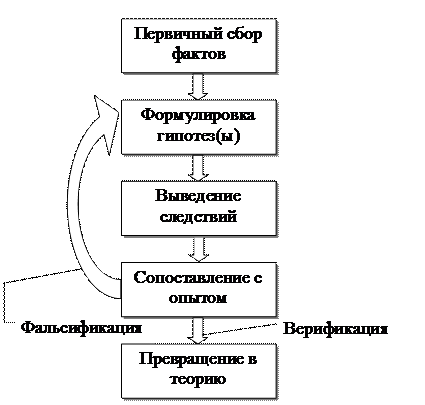 Рис.1 – схема с участием гипотезы